Mål: Kapitel 12 .  Material: Lärobok Youtube Tidsplan:3 lektioner上课内容 lektionsinnehåll  第一课时: ＫＬ　9:45 －10:25 1）Lära nya ord . 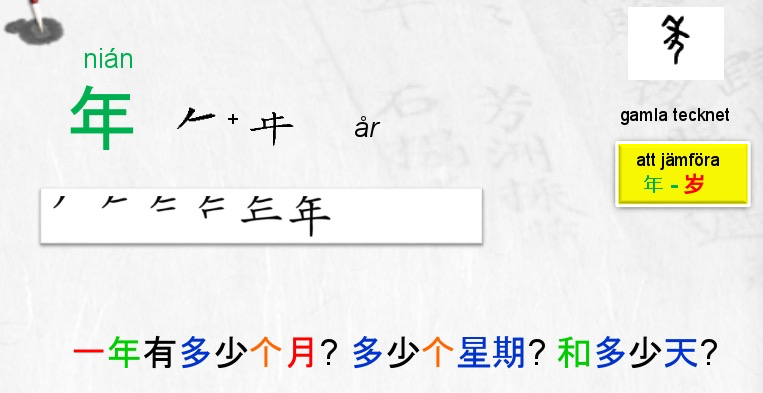 2）Fråga eleverna  Viket år föddes du? FeiFei\Oliver\David\Carl\Nils föddes år 2010, Cornelia föddes år 2008 , Zhang Laoshi föddes 1982.De kan lära hur man kan använda 年3）Lära månader på sidan 97第二课时: ＫＬ　10:55 －11:20 1）Lära ny ord 号.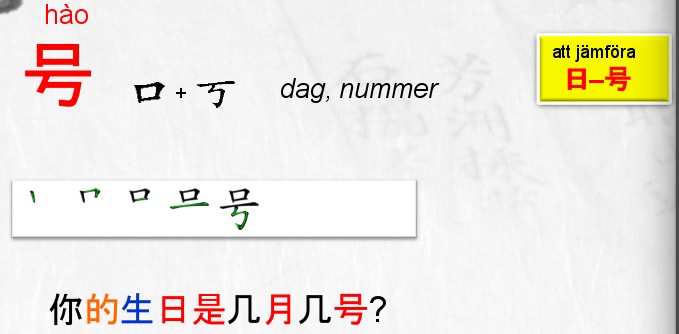 2) Skriva 年－月－号 på tavlan en efter en.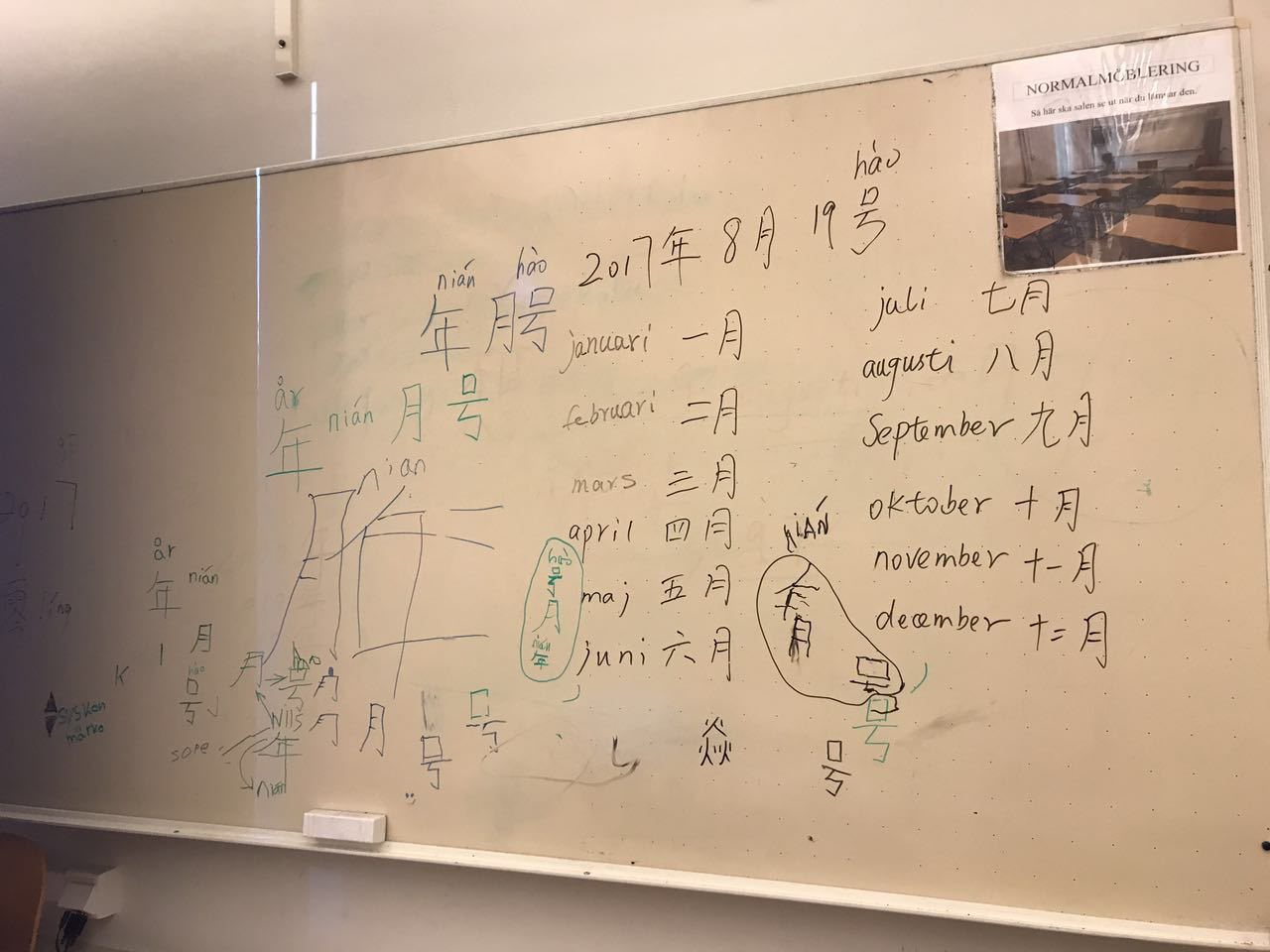 3) Lära kinesisk Sång 让爱传出去 （ Låt kärleken gå ut )https://www.youtube.com/watch?v=dLE5PXmqhS4第三课时: K L    11:40 -12:15Öva att para ihop tecknen med rätt datum.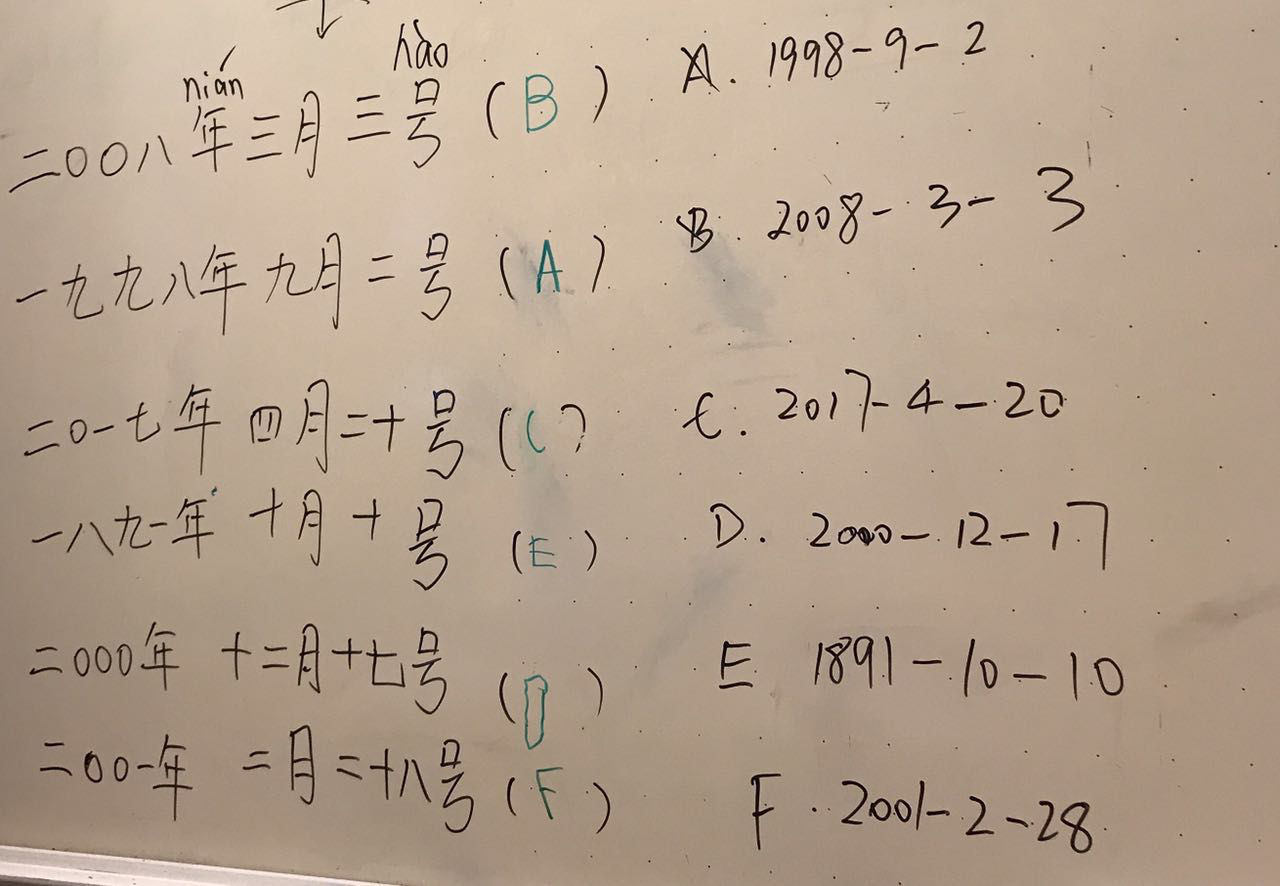 2） Öva sidan 97. Para ihop tecknen med rätt datum.3) Lära ny ord 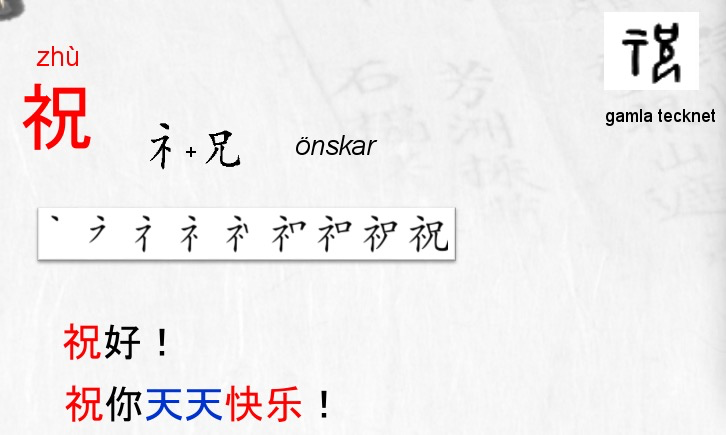  Hemläxa: Sidan 100. Skriv tecknen.班级KlassDW2-Hanyu教室KlassrumA125老师 LaoshiZhang Laoshi电话Mobil0728727188邮箱地址E-mailsunny.zhang.qing@gmail.com上课日期Datum 2017-08-19学生姓名本周是否到课   David Zhou J  OliverJ  HardaN  Fei FeiJ  NilsJ  CarlJCorneliaJChristinaJ 